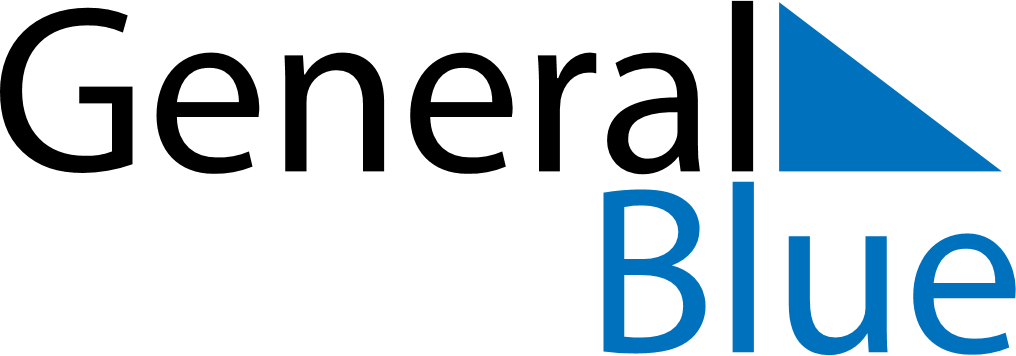 October 2024October 2024October 2024October 2024October 2024October 2024United StatesUnited StatesUnited StatesUnited StatesUnited StatesUnited StatesMondayTuesdayWednesdayThursdayFridaySaturdaySunday1234567891011121314151617181920Columbus Day2122232425262728293031HalloweenNOTES